Intensification of xylo-oligosaccharides production by hydrothermal treatment of brewer’s spent grains: Use of extremely low acid catalyst for reduction of degradation products associated with high solids loadingLukas J. Swart1 · Oscar K.K. Bedzo1* · Eugéne van Rensburg1 · Johann F. Görgens11Dept. of Process Engineering, Stellenbosch University, Private Bag X1 Stellenbosch 7602 South Africa*Corresponding author - Email: 19123949@sun.ac.zaTable S1 Comparing autohydrolysis with mineral acid catalysed XOS production for BSG with 15% solids loading using 12.5 mg acid/g dm at 150 °C for 10 min.ELA HTT results from full factorials with centre points, Table 0 2 for BSG-R (Run A1-A11) and Table 0 3 for BSG-SPD (Run B1-B11).Table S2 Results for acid catalysed XOS production for BSG-RTable S3 Results for acid catalysed XOS production for BSG-SPD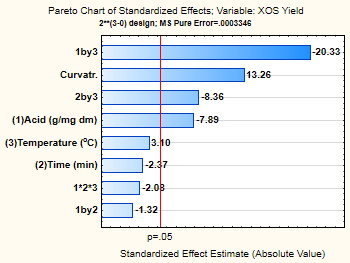 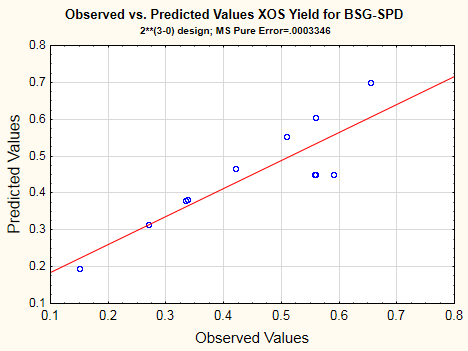 Fig. S1 Analysis of factorial results for BSG-SPD: standardised effects and regression model for XOS yield from BSG-SPD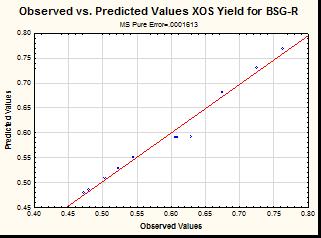 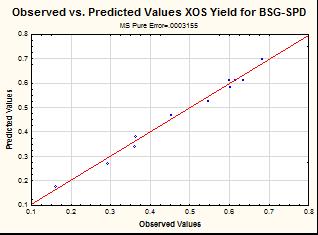 Fig. S2 Model response prediction for XOS yield vs. observed values (A) BSG-R and (B) BSG-SPD with quadratic term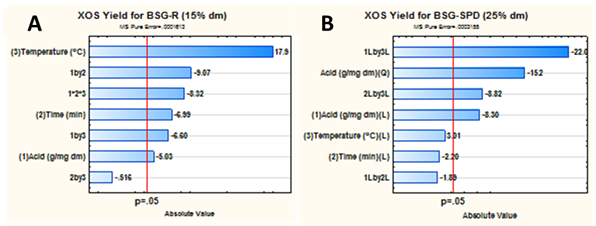 Fig. S4 Pareto chart of standardized effects, XOS yield (A) BSG-R (B) BSG-SPD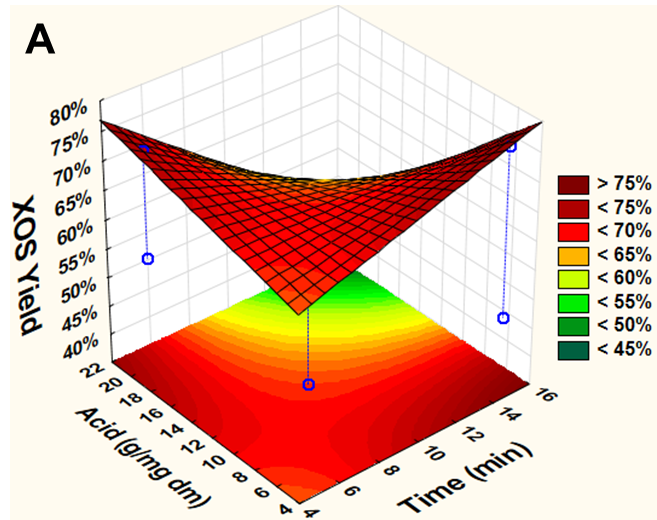 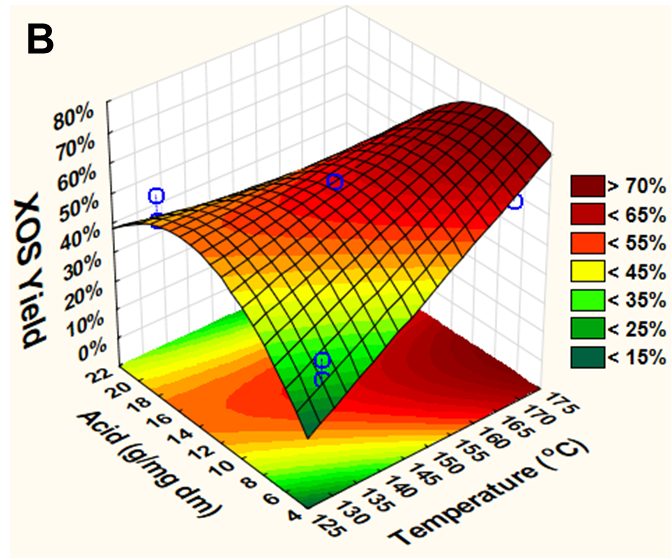 Fig. S5 Effect of acid loadings and treatment time in ELA HTT at 170 °C of BSG with XOS yields represented in surface plots for (A) BSG-R and (B) BSG-SPD with quadratic effectTable S4 Regression coefficients and R2 assessing the correlation and significance of the fitted modelsaTable S5 Analysis of variance of the fitted models for XOS yield from BSG-RTable S6 Analysis of variance of the fitted models for XOS yield from BSG-SPD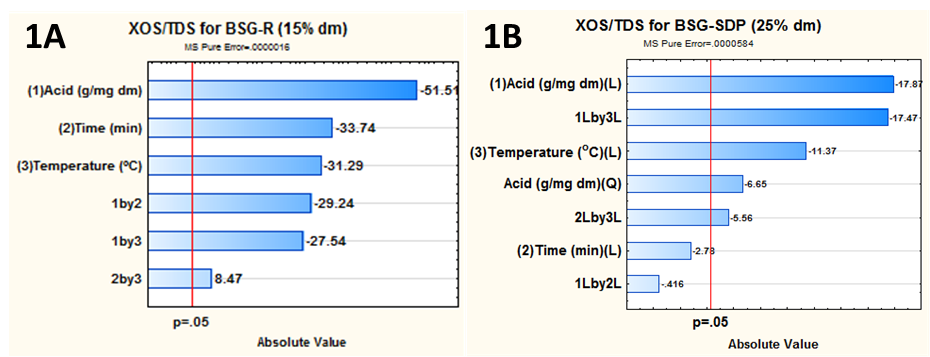 Fig. S6 Pareto standardised chart of effects for variable XOS/TDS (1A) BSG-R and (1B) BSG-SPD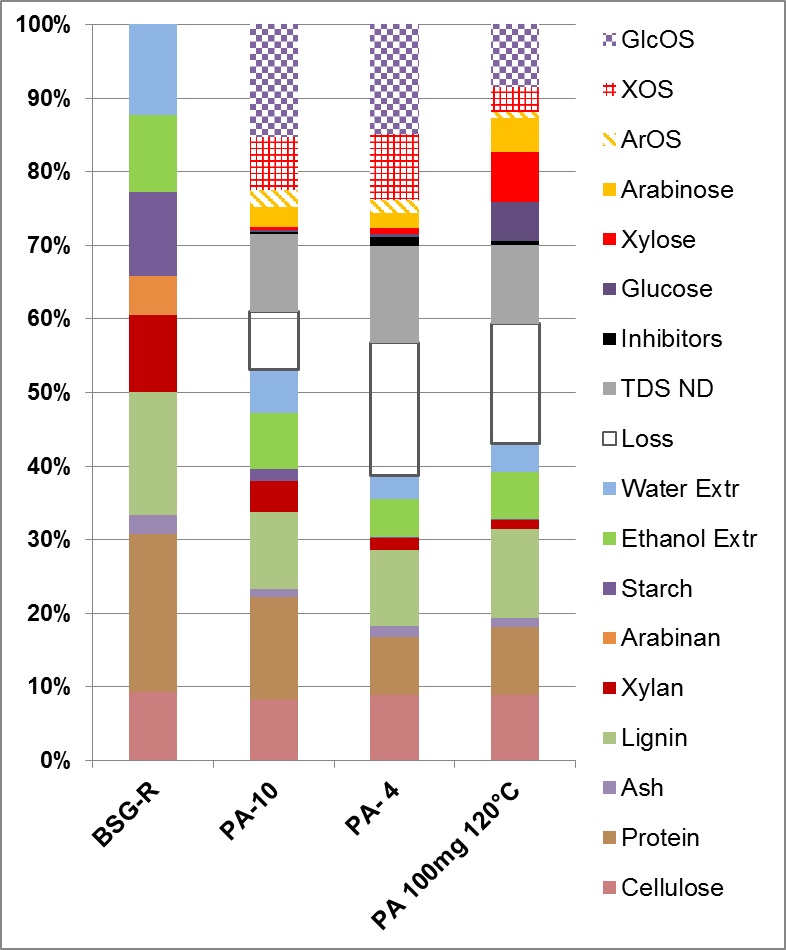 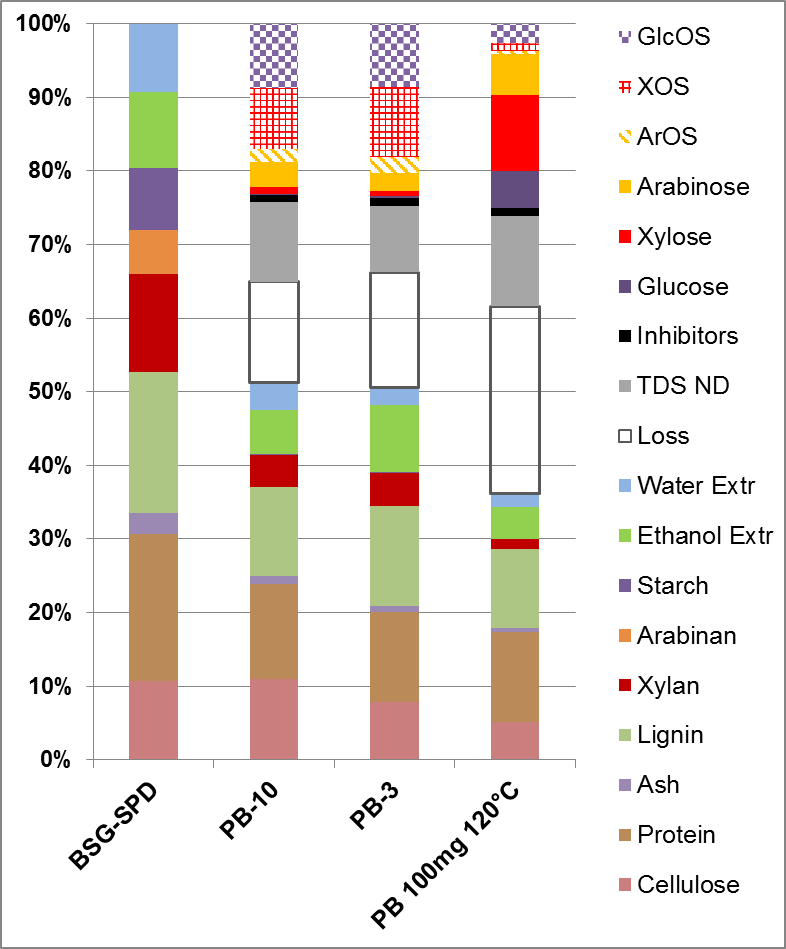 Fig. S7 Insoluble residue and hydrolysates obtained from hydrothermal treatments for (A) BSG-R and (B) BSG-SPDTable S7 Protein analysis from BSG, press liquid and HTT solid residueAcid CatalystAcid loading(mol H+/g dm)XOS yield (wt%)XOS%a(wt.%)TDS yieldb (wt.%)TRSc(g/100g)CSFCost Acid $/kg dmNone041.7%96.9%26.8%1.77-1.71$0.00H2SO4d0.2662.2%94.2%38.4%3.85-0.56$1.51HCl0.3469.6%88.0%51.3%6.49-0.27$5.75H3PO40.3856.8%96.6%35.8%2.73-1.15$2.17HNO30.2071.7%94.7%42.0%4.03-0.87$4.96a XOS percentage of total xylan equivalent recoveredb Total dissolved solids hydrolysatec Total reducing sugars per 100 gram dry feedstock  a XOS percentage of total xylan equivalent recoveredb Total dissolved solids hydrolysatec Total reducing sugars per 100 gram dry feedstock  a XOS percentage of total xylan equivalent recoveredb Total dissolved solids hydrolysatec Total reducing sugars per 100 gram dry feedstock  a XOS percentage of total xylan equivalent recoveredb Total dissolved solids hydrolysatec Total reducing sugars per 100 gram dry feedstock  a XOS percentage of total xylan equivalent recoveredb Total dissolved solids hydrolysatec Total reducing sugars per 100 gram dry feedstock  a XOS percentage of total xylan equivalent recoveredb Total dissolved solids hydrolysatec Total reducing sugars per 100 gram dry feedstock  a XOS percentage of total xylan equivalent recoveredb Total dissolved solids hydrolysatec Total reducing sugars per 100 gram dry feedstock  a XOS percentage of total xylan equivalent recoveredb Total dissolved solids hydrolysatec Total reducing sugars per 100 gram dry feedstock  d Mean of three replicates (This study)d Mean of three replicates (This study)d Mean of three replicates (This study)d Mean of three replicates (This study)d Mean of three replicates (This study)d Mean of three replicates (This study)d Mean of three replicates (This study)d Mean of three replicates (This study)RunIndependent variablesaIndependent variablesaIndependent variablesaXOS (g/l)XOS (g/l)XOS yield (wt%)XOS yield (wt%)ArOS yield (wt%)XOS%b(wt.%)XOS%b(wt.%)XOS%b(wt.%)ArOS%c(wt.%)Inhibitorsd (g/100g)TDSe yield (wt.%)TDSe yield (wt.%)TDS NDf (g/100g)TDS NDf (g/100g)Mass balance closureMass balance closureCSFRunACtTA-15513011.3952.4%52.4%52.4%66.5%66.5%66.5%98.2%90.8%0.1039.8%39.8%16.5116.5195.6%95.6%-1.81A-251513010.8947.2%47.2%47.2%45.9%45.9%45.9%97.1%74.4%0.1532.6%32.6%5.955.9591.2%91.2%-1.48A-35517014.5467.5%67.5%67.5%42.6%42.6%42.6%94.4%56.1%0.7141.2%41.2%10.9410.9489.9%89.9%-0.84A-451517016.5776.4%76.4%76.4%29.7%29.7%29.7%91.7%45.9%1.1842.9%42.9%13.1813.1883.0%83.0%-0.55A-520513011.9254.5%54.5%54.5%41.9%41.9%41.9%96.9%51.9%0.1631.6%31.6%7.217.2192.8%92.8%-0.36A-6201513010.6048.0%48.0%48.0%30.3%30.3%30.3%95.2%41.6%0.1935.9%35.9%12.1612.1689.4%89.4%-0.38A-720517015.8972.6%72.6%72.6%22.8%22.8%22.8%78.5%28.7%1.3147.4%47.4%15.7015.7087.4%87.4%0.28A-8201517010.8750.2%50.2%50.2%13.2%13.2%13.2%62.9%23.5%1.7741.0%41.0%11.8511.8582.9%82.9%0.46A-912.51015013.2560.9%60.9%60.9%38.8%38.8%38.8%94.3%47.1%0.3938.0%38.0%9.899.8991.8%91.8%-0.64A-1012.51015013.9663.0%63.0%63.0%40.1%40.1%40.1%94.0%46.4%0.4139.8%39.8%12.2012.2095.7%95.7%-0.55A-1112.51015013.2560.6%60.6%60.6%36.6%36.6%36.6%94.2%44.1%0.2937.4%37.4%9.419.4186.8%86.8%-0.50a AC, Acid loading (mg/100g dm); t, Time (min); T, Temperature (°C).a AC, Acid loading (mg/100g dm); t, Time (min); T, Temperature (°C).a AC, Acid loading (mg/100g dm); t, Time (min); T, Temperature (°C).a AC, Acid loading (mg/100g dm); t, Time (min); T, Temperature (°C).a AC, Acid loading (mg/100g dm); t, Time (min); T, Temperature (°C).a AC, Acid loading (mg/100g dm); t, Time (min); T, Temperature (°C).a AC, Acid loading (mg/100g dm); t, Time (min); T, Temperature (°C).a AC, Acid loading (mg/100g dm); t, Time (min); T, Temperature (°C).a AC, Acid loading (mg/100g dm); t, Time (min); T, Temperature (°C).a AC, Acid loading (mg/100g dm); t, Time (min); T, Temperature (°C).a AC, Acid loading (mg/100g dm); t, Time (min); T, Temperature (°C).a AC, Acid loading (mg/100g dm); t, Time (min); T, Temperature (°C).a AC, Acid loading (mg/100g dm); t, Time (min); T, Temperature (°C).a AC, Acid loading (mg/100g dm); t, Time (min); T, Temperature (°C).a AC, Acid loading (mg/100g dm); t, Time (min); T, Temperature (°C).a AC, Acid loading (mg/100g dm); t, Time (min); T, Temperature (°C).a AC, Acid loading (mg/100g dm); t, Time (min); T, Temperature (°C).a AC, Acid loading (mg/100g dm); t, Time (min); T, Temperature (°C).a AC, Acid loading (mg/100g dm); t, Time (min); T, Temperature (°C).a AC, Acid loading (mg/100g dm); t, Time (min); T, Temperature (°C).a AC, Acid loading (mg/100g dm); t, Time (min); T, Temperature (°C).b XOS percentage of total xylan equivalent recoveredb XOS percentage of total xylan equivalent recoveredb XOS percentage of total xylan equivalent recoveredb XOS percentage of total xylan equivalent recoveredb XOS percentage of total xylan equivalent recoveredb XOS percentage of total xylan equivalent recoveredb XOS percentage of total xylan equivalent recoveredb XOS percentage of total xylan equivalent recoveredb XOS percentage of total xylan equivalent recoveredb XOS percentage of total xylan equivalent recoveredb XOS percentage of total xylan equivalent recoveredb XOS percentage of total xylan equivalent recoveredb XOS percentage of total xylan equivalent recoveredb XOS percentage of total xylan equivalent recoveredb XOS percentage of total xylan equivalent recoveredb XOS percentage of total xylan equivalent recoveredb XOS percentage of total xylan equivalent recoveredb XOS percentage of total xylan equivalent recoveredb XOS percentage of total xylan equivalent recoveredb XOS percentage of total xylan equivalent recoveredb XOS percentage of total xylan equivalent recoveredc ArOS percentage of total arabinan equivalent recoveredc ArOS percentage of total arabinan equivalent recoveredc ArOS percentage of total arabinan equivalent recoveredc ArOS percentage of total arabinan equivalent recoveredc ArOS percentage of total arabinan equivalent recoveredc ArOS percentage of total arabinan equivalent recoveredc ArOS percentage of total arabinan equivalent recoveredc ArOS percentage of total arabinan equivalent recoveredc ArOS percentage of total arabinan equivalent recoveredc ArOS percentage of total arabinan equivalent recoveredc ArOS percentage of total arabinan equivalent recoveredc ArOS percentage of total arabinan equivalent recoveredc ArOS percentage of total arabinan equivalent recoveredc ArOS percentage of total arabinan equivalent recoveredc ArOS percentage of total arabinan equivalent recoveredc ArOS percentage of total arabinan equivalent recoveredc ArOS percentage of total arabinan equivalent recoveredc ArOS percentage of total arabinan equivalent recoveredc ArOS percentage of total arabinan equivalent recoveredc ArOS percentage of total arabinan equivalent recoveredc ArOS percentage of total arabinan equivalent recoveredd Combined acetic acid, formic acid, furfural and HMFd Combined acetic acid, formic acid, furfural and HMFd Combined acetic acid, formic acid, furfural and HMFd Combined acetic acid, formic acid, furfural and HMFd Combined acetic acid, formic acid, furfural and HMFd Combined acetic acid, formic acid, furfural and HMFd Combined acetic acid, formic acid, furfural and HMFd Combined acetic acid, formic acid, furfural and HMFd Combined acetic acid, formic acid, furfural and HMFd Combined acetic acid, formic acid, furfural and HMFd Combined acetic acid, formic acid, furfural and HMFd Combined acetic acid, formic acid, furfural and HMFd Combined acetic acid, formic acid, furfural and HMFd Combined acetic acid, formic acid, furfural and HMFd Combined acetic acid, formic acid, furfural and HMFd Combined acetic acid, formic acid, furfural and HMFd Combined acetic acid, formic acid, furfural and HMFd Combined acetic acid, formic acid, furfural and HMFd Combined acetic acid, formic acid, furfural and HMFd Combined acetic acid, formic acid, furfural and HMFd Combined acetic acid, formic acid, furfural and HMFe Total dissolved solids hydrolysatee Total dissolved solids hydrolysatee Total dissolved solids hydrolysatee Total dissolved solids hydrolysatee Total dissolved solids hydrolysatee Total dissolved solids hydrolysatee Total dissolved solids hydrolysatee Total dissolved solids hydrolysatee Total dissolved solids hydrolysatee Total dissolved solids hydrolysatee Total dissolved solids hydrolysatee Total dissolved solids hydrolysatee Total dissolved solids hydrolysatee Total dissolved solids hydrolysatee Total dissolved solids hydrolysatee Total dissolved solids hydrolysatee Total dissolved solids hydrolysatee Total dissolved solids hydrolysatee Total dissolved solids hydrolysatee Total dissolved solids hydrolysatee Total dissolved solids hydrolysatef Dissolved solids excluding quantified oligomers, sugars and inhibitorsf Dissolved solids excluding quantified oligomers, sugars and inhibitorsf Dissolved solids excluding quantified oligomers, sugars and inhibitorsf Dissolved solids excluding quantified oligomers, sugars and inhibitorsf Dissolved solids excluding quantified oligomers, sugars and inhibitorsf Dissolved solids excluding quantified oligomers, sugars and inhibitorsf Dissolved solids excluding quantified oligomers, sugars and inhibitorsf Dissolved solids excluding quantified oligomers, sugars and inhibitorsf Dissolved solids excluding quantified oligomers, sugars and inhibitorsf Dissolved solids excluding quantified oligomers, sugars and inhibitorsf Dissolved solids excluding quantified oligomers, sugars and inhibitorsf Dissolved solids excluding quantified oligomers, sugars and inhibitorsf Dissolved solids excluding quantified oligomers, sugars and inhibitorsf Dissolved solids excluding quantified oligomers, sugars and inhibitorsf Dissolved solids excluding quantified oligomers, sugars and inhibitorsf Dissolved solids excluding quantified oligomers, sugars and inhibitorsf Dissolved solids excluding quantified oligomers, sugars and inhibitorsf Dissolved solids excluding quantified oligomers, sugars and inhibitorsf Dissolved solids excluding quantified oligomers, sugars and inhibitorsf Dissolved solids excluding quantified oligomers, sugars and inhibitorsf Dissolved solids excluding quantified oligomers, sugars and inhibitorsRunIndependent variablesaIndependent variablesaIndependent variablesaXOS (g/l)XOS (g/l)XOS yield (wt%)XOS yield (wt%)ArOS yield (wt%)XOS%b(wt.%)XOS%b(wt.%)XOS%b(wt.%)ArOS%c(wt.%)Inhibitorsd (g/100g)TDSe yield (wt.%)TDSe yield (wt.%)TDS NDf (g/100g)TDS NDf (g/100g)Mass balance closureMass balance closureCSFRunACtTB-15513013.6627.0%27.0%27.0%29.1%29.1%29.1%96.3%64.2%0.1221.2%21.2%6.946.9491.1%91.1%-1.31B-251513017.4433.8%33.8%33.8%35.1%35.1%35.1%96.9%64.0%0.2824.8%24.8%7.087.0885.2%85.2%-1.19B-35517031.6565.5%65.5%65.5%35.1%35.1%35.1%93.0%48.9%1.1434.1%34.1%8.978.9786.9%86.9%-0.13B-451517027.0856.0%56.0%56.0%17.9%17.9%17.9%86.3%39.5%1.2932.8%32.8%9.669.6687.3%87.3%0.14B-520513020.5942.1%42.1%42.1%27.6%27.6%27.6%91.3%34.2%0.3127.2%27.2%8.058.0583.7%83.7%0.08B-6201513024.7650.9%50.9%50.9%26.8%26.8%26.8%89.3%29.1%0.4430.6%30.6%8.128.1286.5%86.5%0.27B-720517016.5833.4%33.4%33.4%10.1%10.1%10.1%56.3%21.9%2.5136.6%36.6%14.9414.9490.1%90.1%0.99B-820151707.2515.0%15.0%15.0%3.8%3.8%3.8%38.8%14.3%3.0925.4%25.4%8.498.4978.4%78.4%1.07B-912.51015027.7555.7%55.7%55.7%29.3%29.3%29.3%90.2%36.4%0.8934.1%34.1%10.5510.5588.0%88.0%0.04B-1012.51015028.1856.0%56.0%56.0%22.5%22.5%22.5%89.3%28.7%0.9935.0%35.0%10.7610.7688.8%88.8%0.03B-1112.51015029.3859.0%59.0%59.0%28.6%28.6%28.6%90.7%36.4%0.8735.6%35.6%11.0511.0588.1%88.1%0.07a AC, Acid loading (mg/100g dm); t, Time (min); T, Temperature (°C).a AC, Acid loading (mg/100g dm); t, Time (min); T, Temperature (°C).a AC, Acid loading (mg/100g dm); t, Time (min); T, Temperature (°C).a AC, Acid loading (mg/100g dm); t, Time (min); T, Temperature (°C).a AC, Acid loading (mg/100g dm); t, Time (min); T, Temperature (°C).a AC, Acid loading (mg/100g dm); t, Time (min); T, Temperature (°C).a AC, Acid loading (mg/100g dm); t, Time (min); T, Temperature (°C).a AC, Acid loading (mg/100g dm); t, Time (min); T, Temperature (°C).a AC, Acid loading (mg/100g dm); t, Time (min); T, Temperature (°C).a AC, Acid loading (mg/100g dm); t, Time (min); T, Temperature (°C).a AC, Acid loading (mg/100g dm); t, Time (min); T, Temperature (°C).a AC, Acid loading (mg/100g dm); t, Time (min); T, Temperature (°C).a AC, Acid loading (mg/100g dm); t, Time (min); T, Temperature (°C).a AC, Acid loading (mg/100g dm); t, Time (min); T, Temperature (°C).a AC, Acid loading (mg/100g dm); t, Time (min); T, Temperature (°C).a AC, Acid loading (mg/100g dm); t, Time (min); T, Temperature (°C).a AC, Acid loading (mg/100g dm); t, Time (min); T, Temperature (°C).a AC, Acid loading (mg/100g dm); t, Time (min); T, Temperature (°C).a AC, Acid loading (mg/100g dm); t, Time (min); T, Temperature (°C).a AC, Acid loading (mg/100g dm); t, Time (min); T, Temperature (°C).a AC, Acid loading (mg/100g dm); t, Time (min); T, Temperature (°C).b XOS percentage of total xylan equivalent recoveredb XOS percentage of total xylan equivalent recoveredb XOS percentage of total xylan equivalent recoveredb XOS percentage of total xylan equivalent recoveredb XOS percentage of total xylan equivalent recoveredb XOS percentage of total xylan equivalent recoveredb XOS percentage of total xylan equivalent recoveredb XOS percentage of total xylan equivalent recoveredb XOS percentage of total xylan equivalent recoveredb XOS percentage of total xylan equivalent recoveredb XOS percentage of total xylan equivalent recoveredb XOS percentage of total xylan equivalent recoveredb XOS percentage of total xylan equivalent recoveredb XOS percentage of total xylan equivalent recoveredb XOS percentage of total xylan equivalent recoveredb XOS percentage of total xylan equivalent recoveredb XOS percentage of total xylan equivalent recoveredb XOS percentage of total xylan equivalent recoveredb XOS percentage of total xylan equivalent recoveredb XOS percentage of total xylan equivalent recoveredb XOS percentage of total xylan equivalent recoveredc ArOS percentage of total arabinan equivalent recoveredc ArOS percentage of total arabinan equivalent recoveredc ArOS percentage of total arabinan equivalent recoveredc ArOS percentage of total arabinan equivalent recoveredc ArOS percentage of total arabinan equivalent recoveredc ArOS percentage of total arabinan equivalent recoveredc ArOS percentage of total arabinan equivalent recoveredc ArOS percentage of total arabinan equivalent recoveredc ArOS percentage of total arabinan equivalent recoveredc ArOS percentage of total arabinan equivalent recoveredc ArOS percentage of total arabinan equivalent recoveredc ArOS percentage of total arabinan equivalent recoveredc ArOS percentage of total arabinan equivalent recoveredc ArOS percentage of total arabinan equivalent recoveredc ArOS percentage of total arabinan equivalent recoveredc ArOS percentage of total arabinan equivalent recoveredc ArOS percentage of total arabinan equivalent recoveredc ArOS percentage of total arabinan equivalent recoveredc ArOS percentage of total arabinan equivalent recoveredc ArOS percentage of total arabinan equivalent recoveredc ArOS percentage of total arabinan equivalent recoveredd Combined acetic acid, formic acid, furfural and HMFd Combined acetic acid, formic acid, furfural and HMFd Combined acetic acid, formic acid, furfural and HMFd Combined acetic acid, formic acid, furfural and HMFd Combined acetic acid, formic acid, furfural and HMFd Combined acetic acid, formic acid, furfural and HMFd Combined acetic acid, formic acid, furfural and HMFd Combined acetic acid, formic acid, furfural and HMFd Combined acetic acid, formic acid, furfural and HMFd Combined acetic acid, formic acid, furfural and HMFd Combined acetic acid, formic acid, furfural and HMFd Combined acetic acid, formic acid, furfural and HMFd Combined acetic acid, formic acid, furfural and HMFd Combined acetic acid, formic acid, furfural and HMFd Combined acetic acid, formic acid, furfural and HMFd Combined acetic acid, formic acid, furfural and HMFd Combined acetic acid, formic acid, furfural and HMFd Combined acetic acid, formic acid, furfural and HMFd Combined acetic acid, formic acid, furfural and HMFd Combined acetic acid, formic acid, furfural and HMFd Combined acetic acid, formic acid, furfural and HMFe Total dissolved solids hydrolysatee Total dissolved solids hydrolysatee Total dissolved solids hydrolysatee Total dissolved solids hydrolysatee Total dissolved solids hydrolysatee Total dissolved solids hydrolysatee Total dissolved solids hydrolysatee Total dissolved solids hydrolysatee Total dissolved solids hydrolysatee Total dissolved solids hydrolysatee Total dissolved solids hydrolysatee Total dissolved solids hydrolysatee Total dissolved solids hydrolysatee Total dissolved solids hydrolysatee Total dissolved solids hydrolysatee Total dissolved solids hydrolysatee Total dissolved solids hydrolysatee Total dissolved solids hydrolysatee Total dissolved solids hydrolysatee Total dissolved solids hydrolysatee Total dissolved solids hydrolysatef Dissolved solids excluding quantified oligomers, sugars and inhibitorsf Dissolved solids excluding quantified oligomers, sugars and inhibitorsf Dissolved solids excluding quantified oligomers, sugars and inhibitorsf Dissolved solids excluding quantified oligomers, sugars and inhibitorsf Dissolved solids excluding quantified oligomers, sugars and inhibitorsf Dissolved solids excluding quantified oligomers, sugars and inhibitorsf Dissolved solids excluding quantified oligomers, sugars and inhibitorsf Dissolved solids excluding quantified oligomers, sugars and inhibitorsf Dissolved solids excluding quantified oligomers, sugars and inhibitorsf Dissolved solids excluding quantified oligomers, sugars and inhibitorsf Dissolved solids excluding quantified oligomers, sugars and inhibitorsf Dissolved solids excluding quantified oligomers, sugars and inhibitorsf Dissolved solids excluding quantified oligomers, sugars and inhibitorsf Dissolved solids excluding quantified oligomers, sugars and inhibitorsf Dissolved solids excluding quantified oligomers, sugars and inhibitorsf Dissolved solids excluding quantified oligomers, sugars and inhibitorsf Dissolved solids excluding quantified oligomers, sugars and inhibitorsf Dissolved solids excluding quantified oligomers, sugars and inhibitorsf Dissolved solids excluding quantified oligomers, sugars and inhibitorsf Dissolved solids excluding quantified oligomers, sugars and inhibitorsf Dissolved solids excluding quantified oligomers, sugars and inhibitorsBSG-RBSG-RBSG-SPDBSG-SPDRegression coefficientsXOS yield (wt.%)XOS yield (wt.%)Inhibitors (g/100g)Inhibitors (g/100g)TDS yieldb (wt.%)TDS yieldb (wt.%)XOS yield (wt.%)XOS yield (wt.%)Inhibitors (g/100g)Inhibitors (g/100g)TDS yieldb (wt.%)TDS yieldb (wt.%)TDS yieldb (wt.%)a00.592670.59267-0.74538-0.745380.839560.839560.568910.568910.916880.916880.348910.348910.34891a1-0.04524-0.04524-0.11249-0.11249-0.06177-0.06177-0.10211-0.102110.880630.880630.017220.017220.01722a2-0.06283-0.06283-0.13141-0.13141-0.06098-0.06098-0.03074-0.030740.252730.25273-0.01384-0.01384-0.01384a30.161350.161350.005370.00537-0.00277-0.002770.040140.040141.718821.718820.062490.062490.06249a12-0.08149-0.08149-0.00016-0.000160.005000.00500-0.01720-0.017200.102170.10217-0.02525-0.02525-0.02525a13-0.05932-0.059320.000900.000900.000400.00040-0.26305-0.263050.701710.70171-0.04189-0.04189-0.04189a23-0.00464-0.004640.001060.001060.000380.00038-0.10819-0.108190.111890.11189-0.04883-0.04883-0.04883a123-0.07478-0.074780.000000.00000-0.00003-0.000030.000000.000000.000000.000000.000000.000000.00000a110.000000.000000.000000.000000.000000.00000-0.32865-0.328650.460300.46030-0.11617-0.11617-0.11617R20.977840.977840.920950.920950.981250.981250.991460.991460.996130.996130.951600.951600.95160a ANOVA for XOS concentration and yields models givena ANOVA for XOS concentration and yields models givena ANOVA for XOS concentration and yields models givena ANOVA for XOS concentration and yields models givena ANOVA for XOS concentration and yields models givena ANOVA for XOS concentration and yields models givena ANOVA for XOS concentration and yields models givena ANOVA for XOS concentration and yields models givena ANOVA for XOS concentration and yields models givena ANOVA for XOS concentration and yields models givena ANOVA for XOS concentration and yields models givena ANOVA for XOS concentration and yields models givena ANOVA for XOS concentration and yields models givena ANOVA for XOS concentration and yields models givena ANOVA for XOS concentration and yields models givenb Total dissolved solids yield in hydrolysate b Total dissolved solids yield in hydrolysate b Total dissolved solids yield in hydrolysate b Total dissolved solids yield in hydrolysate b Total dissolved solids yield in hydrolysate b Total dissolved solids yield in hydrolysate b Total dissolved solids yield in hydrolysate b Total dissolved solids yield in hydrolysate b Total dissolved solids yield in hydrolysate b Total dissolved solids yield in hydrolysate b Total dissolved solids yield in hydrolysate b Total dissolved solids yield in hydrolysate b Total dissolved solids yield in hydrolysate b Total dissolved solids yield in hydrolysate b Total dissolved solids yield in hydrolysate SSad.f.bMScF-valuep-valuep-valueXOS yield (wt.%)XOS yield (wt.%)AC0.004092810.00409325.380370.0372150.037215t0.007894910.00789548.958430.0198200.019820T0.052068210.052068322.88860.0030830.003083AC*t0.013280510.01328182.355970.0119260.011926AC*T0.007038710.00703943.648980.0221520.022152t*T0.000043010.0000430.2666830.6569930.656993AC*t*T0.011183010.01118369.348480.0141150.014115Lack of fit0.001844110.00184411.435550.0774270.077427Pure Error0.000322520.000161Total SS0.097767710a sum of squares; b degrees of freedom; c mean of squares. a sum of squares; b degrees of freedom; c mean of squares. a sum of squares; b degrees of freedom; c mean of squares. a sum of squares; b degrees of freedom; c mean of squares. a sum of squares; b degrees of freedom; c mean of squares. a sum of squares; b degrees of freedom; c mean of squares. SSad.f.bMScF-valuep-valueXOS yield (wt.%)XOS yield (wt.%)AC0.02085310.02085362.31380.015672t0.00189010.0018905.64870.140629T0.00322310.0032239.63070.090032AC*t0.00059210.0005921.76760.315053AC*T0.13838810.138388413.53460.002409t*T0.02341010.02341069.95590.013995AC20.05891610.058916176.05470.005632Lack of fit0.00146210.0014624.36730.171812Pure Error0.00066920.000335Total SS 0.24940310a sum of squares; b degrees of freedom; c mean of squares. a sum of squares; b degrees of freedom; c mean of squares. a sum of squares; b degrees of freedom; c mean of squares. a sum of squares; b degrees of freedom; c mean of squares. a sum of squares; b degrees of freedom; c mean of squares. a sum of squares; b degrees of freedom; c mean of squares.  Amino acid(wt.%)FeedstockFeedstockFeedstockSolid ResidueSolid ResidueSolid Residue Amino acid(wt.%)BSG-RScrew press liquid-solid filtrateA-4 170°C15min 5mgB-3 170°C5min 5mg Amino acid(wt.%)BSG-RScrew press liquid-solid filtrateA-4 170°C15min 5mgB-3 170°C5min 5mgBasic amino acids   Arginine6.5%5.6%3.1%3.3%   Histidine*3.2%1.5%2.8%2.7%   Lysine*2.3%3.5%0.9%1.0%  Subtotal12.0%10.5%6.9%7.0%Hydrophobic amino acids   Alanine4.5%4.8%5.2%5.4%   Glycine4.9%4.4%4.8%5.0%   Isoleucine*3.7%4.1%4.2%4.7%   Leucine*7.8%7.8%9.1%9.4%   Methionine*2.4%2.2%2.8%2.4%   Phenylalanine*7.5%5.1%8.7%8.0%   Proline7.2%12.2%7.3%7.3%   Valine*5.8%5.4%6.3%6.5%  Subtotal43.8%46.0%48.4%48.7%Hydrophilic amino acids    Asparagine6.3%7.3%5.2%5.9%   Glutamine 23.2%24.4%24.5%23.8%   Serine5.8%4.6%5.6%5.5%   Threonine*4.6%3.8%4.6%4.7%   Tyrosine4.1%3.4%4.9%4.4%  Subtotal44.2%43.4%44.8%44.3%Essential amino acids*   Subtotal included37.3%33.4%39.5%39.3%Total amino acidsa23.3%43.0%25.9%22.2%Crude Protein23.4%39.5%26.5%23.3%a Tryptophan and Cysteine not determineda Tryptophan and Cysteine not determineda Tryptophan and Cysteine not determineda Tryptophan and Cysteine not determineda Tryptophan and Cysteine not determineda Tryptophan and Cysteine not determineda Tryptophan and Cysteine not determineda Tryptophan and Cysteine not determineda Tryptophan and Cysteine not determined